Publicado en Madrid el 21/02/2017 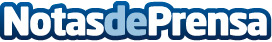 El sector de la formación, entre el enroque y la apertura sólidaLas entidades de formación y consultoras de España crecen año a año y se adaptan a los cambios normativos y a las demandas de las empresasDatos de contacto:Comunicación AenoaNota de prensa publicada en: https://www.notasdeprensa.es/el-sector-de-la-formacion-entre-el-enroque-y Categorias: Nacional Educación Madrid Eventos http://www.notasdeprensa.es